Тридцать первое собрание Консультативной группы по радиосвязи (КГР) состоялось 25–27 марта 2024 года.Краткий обзор выводов собрания содержится в Прилагаемом документе к настоящему письму.Дополнительная информация об этом собрании размещена на веб-сайте КГР по адресу: https://www.itu.int/rag/.Марио Маневич
ДиректорПрилагаемый документ: 1ПРИЛАГАЕМЫЙ ДОКУМЕНТКраткий обзор выводов тридцать первого собрания Консультативной группы по радиосвязи(Источник: Документ RAG/TEMP/1(Rev.2) и (Corr.1))Приложение 1: Список заместителей Председателя КГР
Приложение 2: Круг ведения Группы КГР, работающей по переписке, по совершенствованию процесса Подготовительного собрания к конференции (ПСК)
Приложение 3: Ответное заявление о взаимодействии в адрес КГСЭ
Приложение 4: Заявление администрации Российской ФедерацииПРИЛОЖЕНИЕ 1Заместители Председателя КГР на 2024–2027 годыЗаместители Председателя Консультативной группы по радиосвязи (КГР)ПРИЛОЖЕНИЕ 2Круг ведения Группы КГР, работающей по переписке, по совершенствованию процесса Подготовительного собрания к конференции (ПСК)Работающей по переписке Группе (ГП) Консультативной группы по радиосвязи (КГР) поручено изучить возможные усовершенствования процесса Подготовительного собрания к конференции (ПСК) со следующим кругом ведения:–	Провести подробное рассмотрение второй сессии ПСК, с тем чтобы определить области совершенствования процедур при подготовке Отчета ПСК.ГП начнет свою работу непосредственно после 31-го собрания КГР и имеет целью представить всеобъемлющий отчет 32-му собранию КГР. Работа должна проводиться главным образом по переписке при соблюдении разделов A1.3.2.9 и A.1.3.2.10 Резолюции МСЭ-R 1-9 для обеспечения эффективности и открытости.Председателем ГП является г-н Фахад АЛЬ-ГАМДИ (эл. почта: fabghamdi@citc.gov.sa), который будет координировать деятельность и обеспечивать своевременную связь и представление отчета Группы за 45 дней до 32-го собрания КГР.Другая соответствующая информация о деятельности этой Группы, работающей по переписке, будет размещаться на веб-странице КГР.ПРИЛОЖЕНИЕ 3КГР благодарит КГСЭ за информацию, касающуюся деятельности Группы Докладчика по устойчивой цифровой трансформации (ГД-DT). На своем 31-м собрании КГР решила, что Межсекторальная координационная группа (МСКГ) лучше всего подходит для обмена информацией по этой теме. КГР надеется на продолжение сотрудничества по этой теме в рамках МСКГ.ПРИЛОЖЕНИЕ 4Заявление Российской Федерации на 31-м заседании КГР в связи с рассмотрением пункта 3 повестки дня – Назначение заместителей председателя КГРВ отношении итогов рассмотрения пункта 3 повестки дня КГР "Назначение заместителей председателя КГР" Российская Федерация заявляет свое категорическое несогласие с проведенной процедурой назначения ряда кандидатов, выдвинутых от Государств − Членов МСЭ.Российская Федерация обращает внимание, что процедура назначения председателей и заместителей председателей консультативных групп, исследовательских комиссий и других групп Секторов определенна и прописана в Приложении 1 к Резолюции 208 (Пересм. Бухарест, 2022 г.) ПК-22.Участники встречи были втянуты в политически мотивированные дискуссии, выходящие за рамки мандата Союза, в результате чего указанная ранее процедура была проигнорирована и вместо нее для назначения некоторых кандидатов была применена юридически не обоснованная для этого процедура. Отсутствие в уставных документах МСЭ процедуры назначения заместителей председателей консультативных групп, исследовательских комиссий и других групп Секторов подтверждена юридическим Советником МСЭ в ходе дискуссии на 31-м заседании КГР.В отсутствие возражений по поводу соответствия кандидатов на посты заместителей председателя КГР критериям, определенным в Резолюции 208 (Пересм. Бухарест, 2022 г.) ПК-22, для голосования были отобраны три кандидата по их национальному признаку и принадлежности к государствам, находящимся по мнению некоторых делегаций в состоянии вооруженного конфликта. Результаты голосования показали, что против назначения всех отобранных кандидатов, предложенных Италией, США и Российской Федерацией, проголосовали не менее трех делегаций Государств-Членов, присутствовавших на 31-м собрании КГР. Несмотря на результаты голосования Председатель КГР объявил кандидатов от США и Италии назначенными на посты заместителей председателя КГР, а кандидата от Российской Федерации нет.Это решение противоречит Резолюции 52-1 МСЭ-R, в соответствии с которой любые принимаемые решения КГР не должны вызывать возражений любого из Государств – Членов Союза (см. пункт 2 раздела решает Резолюции 52-1 МСЭ-R). Более того, сегрегация кандидатов по их национальной принадлежности, а также принадлежности к любому государству, противоречит статье 2 Всеобщей декларации прав человека (Резолюция 217 А (III) Генеральной Ассамблеи ООН, 10.12.1948 г.)В связи с этим Российская Федерация не признает решения КГР по пункту 3 повестки дня 31-го собрания КГР, не считает назначенными на посты заместителей председателей кандидатов, в отношении которых не был получен консенсус, и будет прилагать все усилия для восстановления назначения заместителей председателей КГР в соответствии с положениями Резолюции 52-1 МСЭ-R и Резолюции 208 (Пересм. Бухарест, 2022 г.) ПК-22.Российская Федерация оставляет за собой право ставить вопрос об ответственности Союза за нарушение прав его Государств-Членов, а также норм и принципов международного права.______________Бюро радиосвязи (БР)Бюро радиосвязи (БР)Циркулярное письмоCA/273Циркулярное письмоCA/2732 апреля 2024 годаПредмет:Краткий обзор выводов тридцать первого собрания Консультативной группы по радиосвязиКраткий обзор выводов тридцать первого собрания Консультативной группы по радиосвязиПункт повестки дняВопрос/Документ(ы)Выводы1Вступительные замечанияСобрание открыл Председатель КГР г-н Мохаммед Аль-Джануби (Саудовская Аравия). В своих вступительных замечаниях Генеральный секретарь МСЭ выразила признательность всему сообществу МСЭ-R (и, в частности, Директору БР) за общие выдающиеся результаты деятельности, достигнутые на АР-23 и ВКР-23, а также за то, как именно они были достигнуты. Она отметила, что результаты работы ВКР и АР были достигнуты в тот момент, когда человечество столкнулось с рядом серьезнейших проблем – от климатического кризиса до сохраняющегося цифрового разрыва, когда треть населения планеты по-прежнему не имеет доступа к сети.Директор БР приветствовал делегатов первого собрания КГР в новом исследовательском цикле деятельности исследовательских комиссий МСЭ-R и глобальной подготовки к ВКР-27. Он подчеркнул, что рекомендации КГР для него и для Бюро будут иметь решающее значение для поддержки работы исследовательских комиссий. Это особенно важно в связи с тем, что возрастающий спрос на ресурс радиочастотного спектра повышает актуальность вопросов управления использованием спектра и работы МСЭ-R для мирового сообщества. Он выразил надежду на достижение результатов последующих действий, которые АР-23 призвала осуществить КГР. Директор также напомнил, что перед КГР, среди прочего, поставлены такие основные цели, как рассмотрение приоритетов, программ, рабочих и финансовых вопросов, стратегий в отношении Ассамблей радиосвязи, исследовательских комиссий, а также подготовка конференций радиосвязи. Директор БСЭ приветствовал делегатов и сообщил им, что новая резолюция по искусственному интеллекту (ИИ), принятая на прошлой неделе Генеральной Ассамблеей ООН, является важным шагом на пути укрепления международного сотрудничества для обеспечения того, чтобы ИИ оставался ресурсом, используемым во благо. В Резолюции отмечается ведущая роль МСЭ в рамках платформы "ИИ во благо" и содержатся рекомендации по разработке основ управления и технических стандартов. Кроме того, он сообщил, что МСЭ-Т ведет подготовку к Всемирной ассамблее по стандартизации электросвязи (ВАСЭ), которая состоится в Индии в октябре и станет первой ВАСЭ, проведенной в Азии, а также что требования, предъявляемые к работе МСЭ в области стандартизации, продолжают стремительно меняться. ВАСЭ поможет закрепить сохранение надлежащей способности МСЭ удовлетворять эти потребности. Дух сотрудничества и консенсуса, пронизывающий деятельность МСЭ, является тем самым элементом, который необходим для достижения этой цели. В своих вступительных замечаниях Председатель КГР решительно подчеркнул "настоятельную необходимость совместных действий на мировой арене для поддержания эффективного управления ресурсами спектра. Важнейшими для этой деятельности являются коллективные усилия и действия в рамках, установленных Международным союзом электросвязи (МСЭ), а также в тесном партнерстве с уважаемыми партнерами из разнообразных структур Сектора радиосвязи.Значимость такого подхода на основе сотрудничества актуальна для многочисленных органов Сектора радиосвязи, включая исследовательские комиссии и рабочие группы, каждая из которых вносит свой вклад в сложную работу по управлению использованием спектра. Среди этих объединений особое место занимает работа КГР, признанный краеугольный камень наших совместных усилий. Совещательные процессы КГР объединяют экспертов и заинтересованные стороны, которые предлагают неоценимые идеи и рекомендации, помогающие Директору и сотрудникам Бюро радиосвязи ориентироваться в сложных вопросах, связанных с управлением использованием спектра. КГР служит связующим звеном специальных знаний и инноваций, она содействует диалогу и сотрудничеству между различными заинтересованными сторонами с общей целью совершенствование практики управления использованием спектра. Вступая на этот совместный путь, мы должны откликнуться на призыв Председателя к действию, подтвердив свою приверженность эффективному управлению использованием спектра и руководствуясь принципами инклюзивности, прозрачности и совершенства. Давайте вместе проложим путь для обеспечения справедливого распределения и использования ресурсов спектра, способствуя тем самым установлению соединений и инновациям в глобальном масштабе".2Утверждение повестки дняADM/1Проект повестки дня, представленный в Документе RAG/ADM/1(Rev.1), был принят без изменений. 3Назначение заместителей Председателя КГР15, 4КГР приняла к сведению вклад RAG/15, представленный Российской Федерацией.КГР рассмотрела список кандидатов на пост заместителя Председателя КГР, который представлен в Документе RAG/4. Из списка кандидатов, содержащегося в Приложении 1, в соответствии с Резолюцией 208 (Пересм. Бухарест, 2022 г.) Полномочной конференции были назначены девять кандидатов (от Объединенных Арабских Эмиратов, Бразилии, Египта, Кении, Армении, Республики Корея, Нигерии, Мексики и Китая).Были высказаны возражения в отношении двух кандидатов (от Италии и Соединенных Штатов Америки), а также в отношении кандидата от Российской Федерации. В этой ситуации был применен порядок действий, описанный в Главе II Общего регламента конференций, ассамблей и собраний Союза, и были подтверждены кандидатуры от Италии и Соединенных Штатов Америки.Список заместителей Председателя КГР приводится в Приложении 1.Заявление администрации Российской Федерации приводится в Приложении 4.4Отчет тридцать первому собранию Консультативной группы по радиосвязи 1(Rev.1), 1(Corr.1)КГР высоко оценила представленный собранию Отчет Директора, содержащийся в Документе RAG/1(Rev.1).5Вопросы, касающиеся сессии Совета МСЭ 2023 года1(Rev.1) (пп. 2.2.3 и 2.2.4), 5КГР приняла к сведению представленную руководителем Департамента космических служб БР информацию по вопросам, касающимся обработки заявок на регистрацию спутниковых сетей. КГР приняла к сведению, что Группа экспертов по Решению 482 провела свое первое собрание в январе 2024 года; второе собрание состоится позднее в 2024 году, и на нем будет рассмотрена представленная Группе подробная информация от Бюро относительно деятельности, связанной с обработкой заявок на регистрацию спутниковых сетей. КГР приняла к сведению, что Группа продолжит проводить собрания и что результаты ее деятельности не смогут быть представлены своевременно для сессии Совета 2024 года.КГР приняла к сведению представленный руководителем Департамента управления финансовыми ресурсами бюджет БР на 2024−2027 годы, содержащийся в разделе 2.2.3 Отчета Директора. КГР отметила, что бюджет был утвержден до ВКР-23 и не включает ресурсы для реализации итогов работы ВКР-23. КГР считает, что реализация итогов работы ВКР-23 должна быть основной приоритетной задачей Союза, и поддерживает просьбу БР о финансировании, представленную в Отчете Комитета по бюджетному контролю ВКР-23 (Документ WRC-23/460 (Rev.1)).КГР рассмотрела представленный руководителем бюджетно-финансового и аналитического отдела г-ном Жан-Полем Ловато проект Оперативного плана БР на 2025−2028 годы, который содержится в Документе RAG/5. КГР отметила, что МСЭ изменил порядок предоставления информации на основании замечаний, полученных на 30-м собрании КГР. КГР рассмотрела материал, содержащийся в разделе 2.2.4 Отчета Директора об использовании шести официальных языков Союза на равной основе, который был более подробно изложен заместителем руководителя Департамента конференций и публикаций г-жой Негар Такеш. КГР высоко оценила прогресс, достигнутый в вопросе представления информации на веб-страницах МСЭ и МСЭ-R на шести языках Союза. КГР приняла к сведению расширение использования автоматизированного перевода веб-страниц БР, как указано в Документе RAG/1(Rev.1) (Add.2), и обратилась к Директору с просьбой сообщать будущим собраниям КГР о показателях, касающихся состояния использования шести официальных языков в МСЭ-R.6Итоги работы АР-23 и ВКР-23 и последующие действия (п. 3),  и  КГР приняла к сведению итоги работы АР-23 и ВКР-23 и последующие действия, вытекающие из этих мероприятий.КГР рассмотрела вклады от США (Документ RAG/8) и Российской Федерации (Документ RAG/10); в обоих документах предлагалось создать работающую по переписке группу КГР для реализации следующего заключения 4-го пленарного заседания АР-23:"При рассмотрении вкладов, содержащих предложения по внесению изменений в Резолюцию МСЭ-R 2-8 в ходе АР-23, было принято решение, что необходимо проверить эффективность процесса ПСК. Было выявлено несколько вопросов, которые, возможно, будет полезно изучить в будущем. Были представлены мнения, что, возможно, целесообразно пересмотреть мандат второй сессии ПСК и ее продолжительность. Один из возможных предлагаемых подходов заключается в том, чтобы поручить руководящему составу ПСК подготовить заключительный отчет ПСК на основе проектов текстов ПСК, представленных ответственными группами, и использовать вторую сессию для обмена мнениями между региональными группами, с тем чтобы избежать дублирования роли межрегиональных семинаров МСЭ по подготовке к ВКР-23. Такой подход позволит увеличить время, отведенное ответственным группам на проведение исследований, и сократить использование финансовых ресурсов, необходимых как МСЭ, так и участвующим членам. Также были представлены другие мнения в пользу сохранения текущей ситуации".Рассмотрев вклады по этой теме, КГР приняла решение, что было бы полезно сосредоточить усилия в первую очередь на деятельности и организации второй сессии ПСК, с тем чтобы определить области для усовершенствования процедур при завершении подготовки Отчета ПСК. Вследствие этого КГР решила создать группу, работающую по переписке, которая будет функционировать в период между текущим и 32-м собранием КГР; круг ведения группы представлен в Приложении 2 к настоящему краткому обзору выводов. Было отмечено, что следует подробно рассмотреть предложения, относящиеся к этому кругу ведения. Ожидается, что, рассмотрев отчет о деятельности группы, работающей по переписке, 32-е собрание КГР возобновит мандат этой ГП с пересмотренным кругом ведения с учетом результатов ее деятельности к тому времени.7Деятельность исследовательских комиссий КГР приняла к сведению отчет Департамента исследовательских комиссий (SGD) МСЭ-R, содержащийся в Документе RAG/1(Rev.1)(Add.1), и выразила признательность БР за отличную работу по планированию и проведению собраний МСЭ-R и, в частности, АР-23, ВКР-23 и ПСК27-1.На собрании КГР 2024 года был поднят вопрос о необходимости обновления Справочника МСЭ по спутниковым службам. КГР предложила ИК4 МСЭ-R и другим соответствующим исследовательским комиссиям МСЭ-R рассмотреть ситуацию и предпринять надлежащие шаги, принимая во внимание, что работа исследовательских комиссий основана на вкладах.КГР приняла к сведению, что БР обновляет Руководящие указания по методам работы ассамблеи радиосвязи, исследовательских комиссий по радиосвязи и связанных с ними групп, с тем чтобы учесть последние пересмотры, включенные в Резолюцию МСЭ-R 1-9. После сделанных замечаний КГР приняла к сведению, что на данном этапе проекты пересмотров руководящих указаний рассматриваются только для информации. Директор БР предложил администрациям, председателям исследовательских комиссий и любым другим заинтересованным сторонам представлять предложения по совершенствованию этих Руководящих указаний.КГР рекомендовала администрациям рассмотреть эти руководящие указания и представить Директору любые предлагаемые улучшения по ним.КГР рассмотрела замечания и предложения, касающиеся графика и мест проведения собраний МСЭ-R. КГР рекомендовала Директору БР рассмотреть обеспокоенность по поводу возможных трудностей и проблем, связанных с уже запланированными собраниями, и смягчить их (например, путем обеспечения возможности дистанционного участия), насколько это практически возможно, принимая также во внимание, насколько это возможно, сложившиеся обстоятельства и ограничения.КГР также рекомендовала на будущих собраниях предоставлять председателям всех исследовательских комиссий МСЭ-R возможность выступить с 10-минутной презентацией о состоянии работы в соответствующих комиссиях и о любых проблемах, с которыми они сталкиваются. КГР была проинформирована, что в последнее время возникли некоторые трудности, связанные с доступом некоторого пользовательского оборудования подвижной связи к платформе Zoom для собраний исследовательских комиссий. КГР настоятельно рекомендует Департаменту ИС изучить эти трудности и по мере необходимости предоставлять техническую поддержку.8Подготовка к АР/ВКР-27) (п. 5) КГР высоко оценила и приняла к сведению отчет о подготовке к ВКР-27.9Межсекторальные виды деятельности2, 3, 6, 7, 11 и INF/2КГР приняла к сведению два заявления о взаимодействии (Документы RAG/2 и RAG/3), поступившие от КГСЭ, информационный документ RAG/INF/2, представленный координатором КГР по вопросам доступности и устойчивости, и вклад Российской Федерации (Документ RAG/11) по теме устойчивой цифровой трансформации. КГР также рассмотрела отчет председателя Межсекторальной координационной группы (МСКГ) (Документ RAG/6), в котором, среди прочего, содержится информация о деятельности по теме устойчивой цифровой трансформации в рамках Союза. КГР полагает, что вопрос устойчивой цифровой трансформации представляет межсекторальный интерес, и его следует включить в мандат МСКГ. КГР также обратилась с просьбой к Директору БР собрать информацию о деятельности исследовательских комиссий МСЭ-R по теме устойчивой цифровой трансформации и представить сводный отчет на следующем собрании КГР.КГР высоко оценила приняла к сведению материал, содержащийся в Документе RAG/INF/2, в котором собранию сообщается о работе по теме устойчивой цифровой трансформации в рамках 6-й Исследовательской комиссии МСЭ-R. КГР утвердила ответное заявление о взаимодействии, содержащееся в Приложении 3 к настоящему отчету, и поблагодарила Докладчиков КГСЭ (г-на Шарафата и г-на Джемму) и Координатора КГР по вопросам доступности и устойчивости (г-на Квестеда) за их работу в этой области.КГР рассмотрела два документа, представленные Межсекторальной координационной группой (Документы RAG/6 и RAG/7), а также вклад Российской Федерации (Документ RAG/11) об участии КГР в межсекторальной деятельности. КГР с благодарностью приняла к сведению отчет Председателя МСКГ о работе этой группы.КГР призвала администрации и МСКГ продолжать оказывать поддержку во избежание дублирования работы различных Секторов.КГР была проинформирована, что следующее собрание МСКГ состоится 21 мая 2024 года, и назначила двух заместителей Председателя г-на Тарсисио Аурелио БАКАУСА (Бразилия) и г-на Вако ГАБАБО (Кения) для представления Сектора в МСКГ в течение этого цикла. КГР также вновь поручила г-ну Энди Квестеду (ЕРС) продолжать выполнять свои функции координатора КГР по вопросам доступности и устойчивости.10Информационная система БР1(Rev.1) (п. 7), 9 и 13КГР высоко оценила работу, проделанную БР по разработке и совершенствованию информационных систем как для наземных, так и для космических служб. КГР также поблагодарила БР за предоставление делегатам АР-23/ВКР-23 свободного доступа к программным средствам по радионавигации и Таблице распределения частот Статьи 5, которые были чрезвычайно полезны в их работе на Конференции. КГР рассмотрела вклад Бразилии (Документ RAG/9), в котором содержится просьба увеличить число бесплатных пользователей онлайновой платформы Международного информационного циркуляра по частотам БР (ИФИК БР) с одного до десяти. Несмотря на то, что данное предложение было рассмотрено положительно, было сделано заключение, что этот вопрос находится в компетенции Совета МСЭ в связи с его возможными финансовыми последствиями. Также было отмечено, что администрациям требуется информация, публикуемая в ИФИК БР, с тем чтобы обеспечить соответствие Регламенту радиосвязи, и поэтому они считают, что эта информация должна быть предоставлена им бесплатно.КГР приняла к сведению предложения Японии, которые содержатся в Документе RAG/13, по конкретным усовершенствованиям платформ программного обеспечения e-Communications и e-Submissions. Ряд администраций поддержали предложения по объединению систем e-Communications и e-Submissions, а также по разработке онлайновых приложений программного обеспечения БР для космических служб. КГР также отметила важные и постоянные вклады администрации Японии с 2017 года по выполнению Резолюции 908 и выразила свою признательность. КГР также выразила благодарность за постоянную финансовую поддержку и поддержку со стороны персонала для продолжения реализации этого проекта в контексте Резолюции 55, принятой ВКР-23. Директор БР присоединяется к словам благодарности в адрес администрации Японии за ее долговременную поддержку в разработке информационных систем БР как для наземных, так и для космических служб, а также за озвученный призыв других администраций поступить таким же образом.11Информационно-пропагандистская деятельность1(Rev.1) (п. 8), 12КГР поблагодарила БР за усилия по созданию потенциала в рамках всемирных и региональных семинаров по радиосвязи. КГР приняла к сведению, что такие семинары проводятся экспертами БР и предусматривают практическую профессиональную подготовку, и призвала БР продолжать расширять, насколько это практически осуществимо, такие виды деятельности, которые имеют важное значение и приносят пользу членам. КГР положительно рассмотрела содержащийся в Документе RAG/12 вклад о необходимости организации семинаров, семинаров-практикумов или учебных мероприятий по регламентарным и техническим аспектам работы группировок спутников связи в рамках систем НГСО. Наряду с пересмотром программ РСР и ВСР для конкретного рассмотрения технических и регламентарных вопросов, связанных с группировками спутников НГСО, МСЭ было предложено рассмотреть другие подходы к распространению информации, включая, в том числе, семинары-практикумы, связанные с соответствующими собраниями исследовательских комиссий МСЭ-R. КГР также рекомендовала провести совместно скоординированные мероприятия МСЭ-R/МСЭ-D по этому весьма важному вопросу.12Другие вопросы14КГР получила вклад, содержащийся в Документе RAG/14, касающийся разработки всеобъемлющей последовательности действий (руководящих указаний, справочника), в которых был бы определен передовой опыт и которые позволили бы согласовать административные и технические процедуры и регламентарные требования, с тем чтобы обеспечить последовательность и согласованность практики управления использованием спектра для воздушных и морских служб в разных регионах разными администрациями, соблюдающими установленные договоры, регламентарные правила, процедуры и стандарты.В связи с этим КГР рекомендовала БР изучить различные пути и способы содействия дальнейшему сотрудничеству с Международной организацией гражданской авиации (ИКАО) и Международной морской организацией (ИМО) с целью эффективного решения проблем, изложенных в Документе RAG/14, когда это целесообразно. КГР также приняла во внимание, что такой всеобъемлющий порядок действий (например, руководящие указания или справочник) может быть разработан различными способами, включая, среди прочего, работу, проводимую 5-й Исследовательской комиссией МСЭ-R. КГР рекомендует администрациям рассмотреть возможность выражения своей поддержки этой инициативы непосредственно ИКАО, ИМО и 5-й Исследовательской комиссии МСЭ-R.13Даты следующего собрания14−17 апреля 2025 годаИмяСтрана/организацияинж. С. Аль-БалушиОбъединенные Арабские Эмиратыг-н Т. А. БакаусБразилияд-р M. A. Эль-БашариЕгипетг-н В. ГабабоКенияг-н С. АрутюнянАрменияд-р Л. Л. Ла ФранческинаИталияд-р Д. ЛимРеспублика Кореяинж. A. ОшадамиНигерия д-р Б. ПаттенСоединенные Штаты Америкиг-н Т. Р. Виейра МехияМексикаг-н Ю. СeКитайИсследовательские комиссии по радиосвязи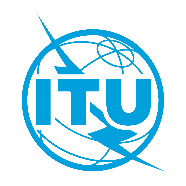 Документ RAG/TEMP/427 марта 2024 годаТолько на английском языкеКонсультативная группа по радиосвязи (КГР)Консультативная группа по радиосвязи (КГР)ОТВЕТНОЕ ЗАЯВЛЕНИЕ О ВЗАИМОДЕЙСТВИИ В АДРЕС КГСЭОТВЕТНОЕ ЗАЯВЛЕНИЕ О ВЗАИМОДЕЙСТВИИ В АДРЕС КГСЭДеятельность и исследования в области устойчивой цифровой трансформации Деятельность и исследования в области устойчивой цифровой трансформации Статус:	Для информацииДля контактов:	г-н Энди Квестед (ЕРС)Эл. почта:	andy.quested@outlook.com